Bimbadeen Pre-School Inc is committed to Child Safety and has a zero tolerance of any form of abuse or discrimination. We will provide a safe and nurturing environment where all children, families, staff and volunteers feel supported, respected and empowered. This commitment is reflected and embedded in all our Centre policies, procedures and training.Purpose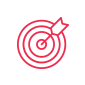 This policy provides a clear set of guidelines and procedures for Bimbadeen Pre-School to: establish the expected standards of behaviour for the approved provider, nominated supervisor, early childhood teachers, educators, other staff, contractors, volunteers, students on placement, parents/guardians and visitorscreate and maintain a child safe environment that reflects the philosophy, beliefs, objectives, and values of articulate desirable and appropriate behaviourpromote interactions at the service and online which are respectful, honest, courteous, sensitive, tactful, and considerate.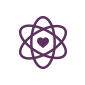 Policy StatementValues:respects the rights of the child and values diversityvalues the contribution of Aboriginal children, children from a culturally and linguistically diverse background and children with a disabilityhas zero tolerance of discriminationmaintains a duty of care (refer to Definitions) towards all children at the serviceis committed to the safety and wellbeing of all staff and the members of our service’s community is committed to supporting staff to act cohesively and ethically as a team and provide an environment that is conducive to children’s learning and development provides a safe and secure environment for all at the serviceprovides an open, welcoming environment in which everyone’s contribution is valued and respectedis committed to communicating openly and honestlyis committed to continually learning how to be inclusive and respectful of cultural needsencourages relationships that are based on the principles of mutual respect, equity and fairness.encourages both adults and children to identify and raise concerns through the appropriate channels to maintain a culture of reporting and pro-actively responding to concernsencourages volunteers, students, parents/guardians and visitors to support and participate in the program and activities of the service.ScopeThis policy applies to the approved provider, persons with management or control, nominated supervisor, persons in day-to-day charge, early childhood teachers, educators, other staff, students, volunteers, parents/guardians, children and others attending the programs and activities of , including during offsite excursions and activities.Background and Legislation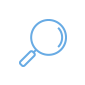 BackgroundCodes of conduct establish standards of behaviour to be followed and define how individuals are expected to behave towards each other, towards the children in their care, and towards other organisations and individuals in the community.The approved provider, nominated supervisor, early childhood teachers, educators and all other staff have a duty of care to the children attending the service and must ensure ‘that every reasonable precaution is taken to protect children being educated and cared for by the service from harm and from any hazard likely to cause injury’ (National Law: Section 167).The National Quality Standard requires that all staff be respectful and ethical and that ‘professional standards guide practice, interactions and relationships’ (National Quality Standard: 4.2 and 4.2.2).Employers also have a legal responsibility to provide, as far as is practicable, a safe workplace that is free from discrimination, bullying and harassment.Child Safe Standard 3 requires services to develop and review codes of conduct that establish clear expectations for appropriate behaviour with children including:how to respond to risks adults may pose to children or that children may pose to each otherhow to ensure the cultural safety of Aboriginal children and culturally and linguistically diverse childrenhow to be inclusive of all children, including children with a disability.A Code of Conduct should be informed by the service’s philosophy, beliefs and values, and based on ethical principles of mutual respect, equity and fairness. Consideration should be given to the Victorian Teaching Profession Code of Conduct and the Code of Ethics and to the Early Childhood Australia’s Code of Ethics in developing the code of conduct.The approved provider must ensure that the nominated supervisor, early childhood teachers, educators, other staff, contractors, volunteers, students on placement, parents/guardians, children and others attending the programs and activities of  adhere to the expectations outlined in the Code of Conduct when communicating to and interacting with:children at the service and their parents and family memberseach otherothers in the community.Legislation and StandardsRelevant legislation and standards include but are not limited to:Charter of Human Rights and Responsibilities Act 2006 (Vic)Child Safe Standards (Vic)Children, Youth and Families Act 2005 (Vic)Child Wellbeing and Safety Act 2005 (Vic)Disability Discrimination Act 1992 (Cth)Early Childhood Australia’s Code of Ethics (2016)Education and Care Services National Law Act 2010: Sections 166, 167, 173, 174Education and Care Services National Regulations 2011: Regulations 83, 155, 156, 157, 168, 170, 171, 174, 175, 176Equal Opportunity Act 2010 (Vic)Fair Work Act 2009 (Cth)Fair Work Regulations 2009 (Cth)National Quality Standard, Quality Area 4: Staffing ArrangementsOccupational Health and Safety Act 2004Occupational Health and Safety Regulations 2007Racial Discrimination Act 1975Racial and Religious Tolerance Act 2001 (Vic)Sex Discrimination Act 1984 (Cth)Victorian Institute of Teaching the Victorian Teaching Profession Code of ConductVictorian Institute of Teaching the Victorian Teaching Profession Code of EthicsDefinitions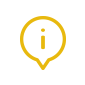 The terms defined in this section relate specifically to this policy. For regularly used terms e.g. Approved provider, Nominated supervisor, Notifiable Complaints, Serious Incidents, Duty of Care, etc. refer to the Definitions file of the PolicyWorks catalogue.Behaviour: the way in which one acts or conducts oneself, especially towards others.Bullying: Repeated verbal, physical, social or psychological behaviour that is harmful and involves the misuse of power by an individual or group towards one or more persons. Bullying occurs when one or more people deliberately and repeatedly upset or hurt another person, damage their property, reputation or social acceptance.Ethical conduct: Behaviour which reflects values or a code of conduct.Harassment: When someone is demeaning, derogatory or intimidating towards another person. Harassment includes:racial tauntstaunts about sexual orientation or gender identitysexual harassment: unwelcome physical, verbal or written behaviour of a sexual naturerepeated insulting remarks.Investigator: A person/staff member assigned or organisation engaged with the responsibility of investigating suspected breaches of the Code of Conduct by the Approved providerPhysical attack: the direct or indirect application of force by a person to the body of, or to clothing or equipment worn by another person, where that application creates a risk to health and safety.Respect: Demonstrating regard for the rights of individuals, for different values and points of views.Sexual harassment: includes offensive gestures, leering, staring or suggestive comments about a person’s physical appearance, inappropriate physical contact, unwanted invitations of a sexual manner, sexually orientated jokes, sending of obscene letters, notes, telephone texts or emails. Support: Work in a co-operative and positive manner.Threat: a statement or behaviour that causes a person to believe they are in danger of being physically attacked.Unreasonable behaviour: includes actions of individuals or a group and may involve using a system of work as a means of victimising, humiliating, undermining, or threatening.Verbal harassment: includes name-calling, offensive language, putting people down.Sources and Related Policies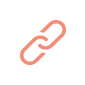 SourcesEarly Childhood Australia, Code of Ethics: www.earlychildhoodaustralia.org.au/our-publications/eca-code-ethics/United Nations, The Universal Declaration of Human Rights: www.un.org/en/universal-declaration-human-rights/United Nations, Convention on The Rights of the Child: www.unicef.org/crc/Victoria Legal Aid: www.legalaid.vic.gov.auVictorian Institute of Teaching – The Victorian Teaching Profession Code of Conduct and Code of Ethics: www.vit.vic.edu.auCommission for Children and Young People: www.ccyp.vic.gov.auRelated PoliciesChild Safe Environment Complaints and Grievances Delivery and Collection of Children Inclusion and Equity Information Communication Technology Interactions with Children Occupational Health and Safety Privacy and Confidentiality Relaxation and Sleep Staffing Tobacco, Alcohol and other DrugsEvaluation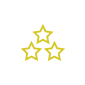 In order to assess whether the values and purposes of the policy have been achieved, the approved provider will:regularly seek feedback from everyone affected by the policy regarding its effectivenessmonitor the implementation, compliance, complaints and incidents in relation to this policyassess whether a satisfactory resolution has been achieved in relation to issues arising from this policykeep the policy up to date with current legislation, research, policy and best practicerevise the policy and procedures as part of the service’s policy review cycle, or as requirednotifying all stakeholders affected by this policy at least 14 days before making any significant changes to this policy or its procedures, unless a lesser period is necessary due to risk (Regulation 172 (2)).Attachments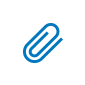 Attachment 1: Code of Conduct for approved provider, nominated supervisor and all staffAttachment 2: Code of Conduct Acknowledgement for staffAttachment 3: Code of Conduct for parents/guardians, students, contractors and volunteersAttachment 4: Code of Conduct Acknowledgement for parents/guardians, students, contractors and volunteers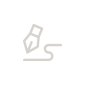 AuthorisationThis policy was adopted by the approved provider of  on 9th May 2023.REVIEW DATE: May 2025Attachment 1. Code of conduct for the Approved provider, Persons with Management and Control, Nominated supervisor, Person in Day-to-Day Charge and all staffThis attachment was informed by the Victorian Institute of Teaching’s the Victorian Teaching Profession Code of Conduct and A Guide for Creating A Child Safe Organisation, available from the Commission for Children and Young People (refer to Sources).The approved provider, persons with management and control, nominated supervisor and all staff at  are responsible for promoting the safety and wellbeing of children and their families by:welcoming all children and their families and being inclusivetreating everyone with respect, including listening to and valuing their ideas and opinionscontributing to a culture of child safetyadhering to the Child Safe Environment policy and all other policiestaking all reasonable steps to protect children from abuserespecting the privacy of children and their families, and only disclosing information to people who have a need to know as required under the Privacy and Confidentiality policyreporting and acting on any breaches of this Code of Conduct, complaints or concerns.acknowledging the vulnerability of Aboriginal children, children from a culturally and linguistically diverse background and children with a disability and having zero tolerance of discriminationProfessional responsibilitiesThe approved provider, persons with management and control, nominated supervisor and all staff demonstrate our commitment to our professional responsibilities by:undertaking duties in a competent, timely and responsible wayensuring our knowledge and expertise is up to date and relevant to our rolesbeing aware of the role of other professionals and agencies and working collaboratively and within the limits of our professional expertiseunderstanding and complying with legal obligations in relation to:discrimination, harassment and vilificationnegligencegroomingdisclosure of child sexual abuseprotection of a child from child sexual abusemandatory reportingprivacy and confidentialityoccupational health and safety, including emergency evaluation proceduresraising any complaints or grievances in accordance with the Complaints and Grievances policymaintaining teacher registration and Working with Children checks as applicable.raising any complaints or grievances in accordance with the Complaints and Grievances policy.Relationships with childrenThe approved provider, persons with management and control, nominated supervisor and all staff at  demonstrate our commitment to high-quality education and care for children by:encouraging children to express themselves and their opinionsallowing children to undertake experiences that develop self-reliance and self-esteemmaintaining a safe environment for childrenbeing a positive role model at all timesspeaking to children in an encouraging and positive mannergiving each child positive guidance and encouraging appropriate behaviourproviding opportunities for children to interact and develop respectful and positive relationships with each other, and with other staff members and volunteers at the serviceregarding all children equally, and with respect and dignityhaving regard to their cultural values and supporting them to express their culturerespecting individual difference including age, physical and intellectual development, and catering for the abilities of each child at the serviceworking with children in an open and transparent way by informing other staff about the work being done with childrenencouraging and assisting children to undertake activities of a personal nature for themselves e.g. toileting and changing clothesinforming children if physical contact is required for any purpose, asking them if they are comfortable with this interaction and complying with the Interactions with Children policy.Relationships with parents/guardians and familiesIn our relationships with parents/guardians and families, the approved provider, nominated supervisor and all staff demonstrate our commitment to collaboration by:maintain professional and ethical relationships with families attending the servicerespecting the role of parents/guardians as the child’s first educatorworking collaboratively with parents/guardians and familiesconsidering the perspective of parents/guardians and families when making decisions that impact on the education and care of their childcommunicating with parents/guardians and families in a timely and sensitive mannerresponding to concerns expressed by parents/guardians and families in a timely and appropriate manner.Relationships with employer and between colleaguesIn relationships with the approved provider, persons with management and control, nominated supervisor and staff and between colleagues demonstrate collegiality by:encouraging others to act in accordance with this Code of Conduct and taking action when they observe behaviours which are outside of the Code of Conductdeveloping relationships based on mutual respect, equity and fairnessworking in partnership in a courteous, respectful and encouraging mannervaluing the input of otherssharing expertise and knowledge in appropriate forums, and in a considered mannerrespecting the rights of others as individualsgiving encouraging and constructive feedback, and respecting the value of different professional approachesbeing prepared to have difficult conversations and use constructive processes to address differences of opinion.Attachment 2. Code of Conduct Policy Acknowledgement for staffI hereby acknowledge that on [Insert Date], I received a copy of the Code of Conduct policy for .I have read the policy and I understand its contents.I commit to abiding by the Code of Conduct and fulfilling my responsibilities as outlined in this policy whilst working at .I understand that the approved provider will address any breach of this policy, and that any serious breach could lead to disciplinary or legal action.Thank you for your contribution to making  an open, safe, welcoming, and friendly environment.Attachment 3. Code of conduct for parents/guardians, students, volunteers, contractors and visitorsI commit to contributing to creating an environment at  that:respects the rights of the child and values diversityacknowledges the vulnerability of Aboriginal children, children from a culturally and linguistically diverse background and children with a disability and has zero tolerance of discriminationmaintains a duty of care (refer to Definitions) towards all children at the serviceis committed to the safety and wellbeing of each child at the serviceis committed to the safety and wellbeing of all staff at the serviceprovides a safe and secure environment for all at the serviceprovides an open, welcoming environment in which everyone’s contribution is valued and respectedis committed to communicating openly and honestlyis committed to continually learning how to be inclusive and respectful of cultural needsencourages parents/guardians, volunteers, students and community members to support and participate in the program and activities of the service.Relationships with childrenIn my relationships with children, I commit to:being a positive role model at all timesencouraging children to express themselves and their opinionsallowing children to undertake experiences that develop self-reliance and self-esteemmaintaining a safe environment for childrenspeaking to children in an encouraging and positive mannergiving each child positive guidance and encouraging appropriate behaviourregarding all children equally, and with respect and dignityhaving regard to each child’s cultural valuesrespecting individual difference including age, physical and intellectual development, and catering for the abilities of each child at the service.Relationships with the approved provider, persons with management and control, nominated supervisor, staff and othersIn my relationships with the approved provider, nominated supervisor, staff, other parents/guardians, volunteers and visitors I commit to:reading and abiding by the Code of Conduct policydeveloping relationships based on mutual respectworking in partnership in a courteous, respectful and encouraging mannervaluing the input of otherssharing our expertise and knowledge in a considered mannerrespecting the rights of others as individualsgiving encouraging and constructive feedback, and respecting the value of different professional approachesrespecting the privacy of children and their families and only disclosing information to people who have a need to know as required under the Privacy and Confidentiality policyfollowing the directions of staff at all timestreating the early childhood environment with respectraising any concerns, including concerns about safety, as soon as possible with staff to ensure that they can be resolved efficientlyraising any complaints or grievances in accordance with the Complaints and Grievances Policy.Attachment 4. Code of Conduct Policy Acknowledgement for parents/guardians, students, contractors and volunteersI hereby acknowledge that on [Insert Date], I received a copy of the Code of Conduct policy for .I have read this policy and understand its contents. I commit to abiding by the Code of Conduct and fulfilling my responsibilities as outlined in this policy whilst my child is attending .I agree to abide by the values, principles and practices set out within.I understand that a breach of the Code of Conduct may lead to limitations being placed on my attendance at the service.Thank you for your contribution to making  an open, safe, welcoming and friendly environment.Responsibilities Approved provider and persons with management or controlNominated supervisor and persons in day-to-day chargeEarly childhood teachers, educators and all other staffParents/guardiansContractors, volunteers and studentsR indicates legislation requirement, and should not be deletedR indicates legislation requirement, and should not be deletedR indicates legislation requirement, and should not be deletedR indicates legislation requirement, and should not be deletedR indicates legislation requirement, and should not be deletedR indicates legislation requirement, and should not be deletedProviding a safe environment for everyone attending the programs and activities of RRÖProviding a workplace that is free from unlawful discrimination, harassment, victimisation and bullying where all persons attending are treated with dignity, courtesy and respectRÖÖEnsuring racism within the service is identified, confronted and not tolerated.REnsuring that the children educated and cared for at Bimbadeen Pre-School  are protected from harm and from any hazard likely to cause injury (National Law: Section 167)RRÖProviding guidance through leadership and by being a positive role model; putting children first, prioritising training and education and having a culture of continuous improvementRÖDeveloping, updating and reviewing Code of Conduct for Bimbadeen Pre-School in collaboration with all stakeholders within the service (refer to Attachments 1 and 3)RÖÖÖEnsuring that early childhood teachers/educators/other staff, volunteers, students and parents/guardians are provided with a copy of this policy on employment, engagement or enrolment at the service and that the current codes of conduct are publicly displayed and promoted to everyone including contractors and visitorsRÖEnsuring that the codes of conduct are regularly discussed at staff meetings to reinforce expectationsRÖDeveloping a culture of accountability within the service for complying with the code of conduct and responding when behavioural expectations are not adhered toRÖÖÖÖEnsuring that all children being educated and cared for at Bimbadeen Pre-School are protected from harm and any hazard likely to cause injury (National Law: Section 167)RRÖÖProviding an environment that encourages positive interactions, supports constructive feedback and holds one another to the codes of conductÖÖÖÖÖEnsuring that parents/guardians of a child attending the service can enter the service premises at any time that the child is being educated and cared for (Regulation 157), except where this may pose a risk to the safety of children or staff, or conflict with any duty of care of the approved provider, nominated supervisor or early childhood teachers and educators under the National Law: Section 167 & 171RREnsuring that contractors, volunteers, parent/guardians, students or visitors at the service are not placed in a situation where they are left alone with a childRRÖEnsuring all staff and volunteers receive relevant cultural training so they have an understanding of Aboriginal culture, and an appreciation for culturally sensitive issuesRRRespecting individual abilities, needs, cultural practices and beliefs in all interactions, both verbal and non-verbal. Paying particular attention to the needs of Aboriginal and Torres strait Islander children, children with disability and children from CALD backgroundsÖÖÖÖÖEngaging in open, two-way communication with families and communities about the service’s child safety approach and providing relevant and accessible informationÖÖÖEnsuring all staff, contractors, volunteers and students do not consume or are under the influence of alcohol or be affected by drugs (refer to Tobacco, Alcohol and other Drugs Policy)RRNot consuming or being under the influence of alcohol or be affected by drugs (refer to Tobacco, Alcohol and other Drugs Policy)RRRÖRNotifying DET within 24 hours of a serious incident (refer to Definitions) or of a notifiable complaint being made (refer to Definitions) at the service (National Law: Sections 174(2)(b) and 174(4), National Regulations: Regulations 175(2)(c) and 176(2)(b)) via the NQAITSRÖReferring notifiable complaints (refer to Definitions), grievances or complaints that are unable to be resolved appropriately and in a timely manner to the Grievances Subcommittee/investigator (refer to Complaints and Grievances Policy)RNotifying Worksafe of any reportable incidences (refer to Definitions) that have occurred in the workplaceRÖActivating the Complaints and Grievances Policy on notification of a breach of the Code of Conduct PolicyRÖTaking appropriate disciplinary or legal action, or reviewing the terms of employment in the event of misconduct or a serious breach of the Code of Conduct PolicyRContacting police in an emergency situation where it is believed that there is an immediate risk, such as when violence has been threatened or perpetrated or where sexual abuse or grooming is suspected as outlined in the Child Safe Environment Policy.RRRÖRReading the Code of Conduct Policy (refer to Attachment 1) and signing the Code of Conduct Acknowledgement for staff (refer to Attachment 2) and that these are filed with individual staff records upon engagement in the serviceÖÖAdhering to the Code of Conduct at all timesRRRRRInforming the approved provider in the event of a serious incident (refer to Definitions), of a notifiable complaint (refer to Definitions) or of a breach of the Code of Conduct PolicyRÖProviding an environment that encourages positive interactions, supports constructive feedback and holds one another to the codes of conductÖÖÖEnsuring that parents/guardians, students and volunteers sign the Code of Conduct Acknowledgement (refer to Attachment 4)ÖÖÖÖEnsuring children can access abuse prevention programs and informationRÖÖUnderstanding and accepting that serious breaches of this code will be deemed misconduct and may lead to disciplinary or legal action, or a review of their employmentÖÖÖÖBeing attentive to signs of harm and facilitating child-friendly ways for children to communicate and raise their concernsRRRRReporting and acting on any concerns or observed breaches of this Code of Conduct PolicyRRRREnsuring duties are performed in a professional, safe and satisfactory manner at all times.ÖÖÖÖSignatureName (please print)DateWitness signatureName (please print)DateSignatureName (please print)DateWitness signatureName (please print)Date